City of Superior/Douglas County Pictometry Flight 2013Flown April/May 2013Douglas County Coordinate System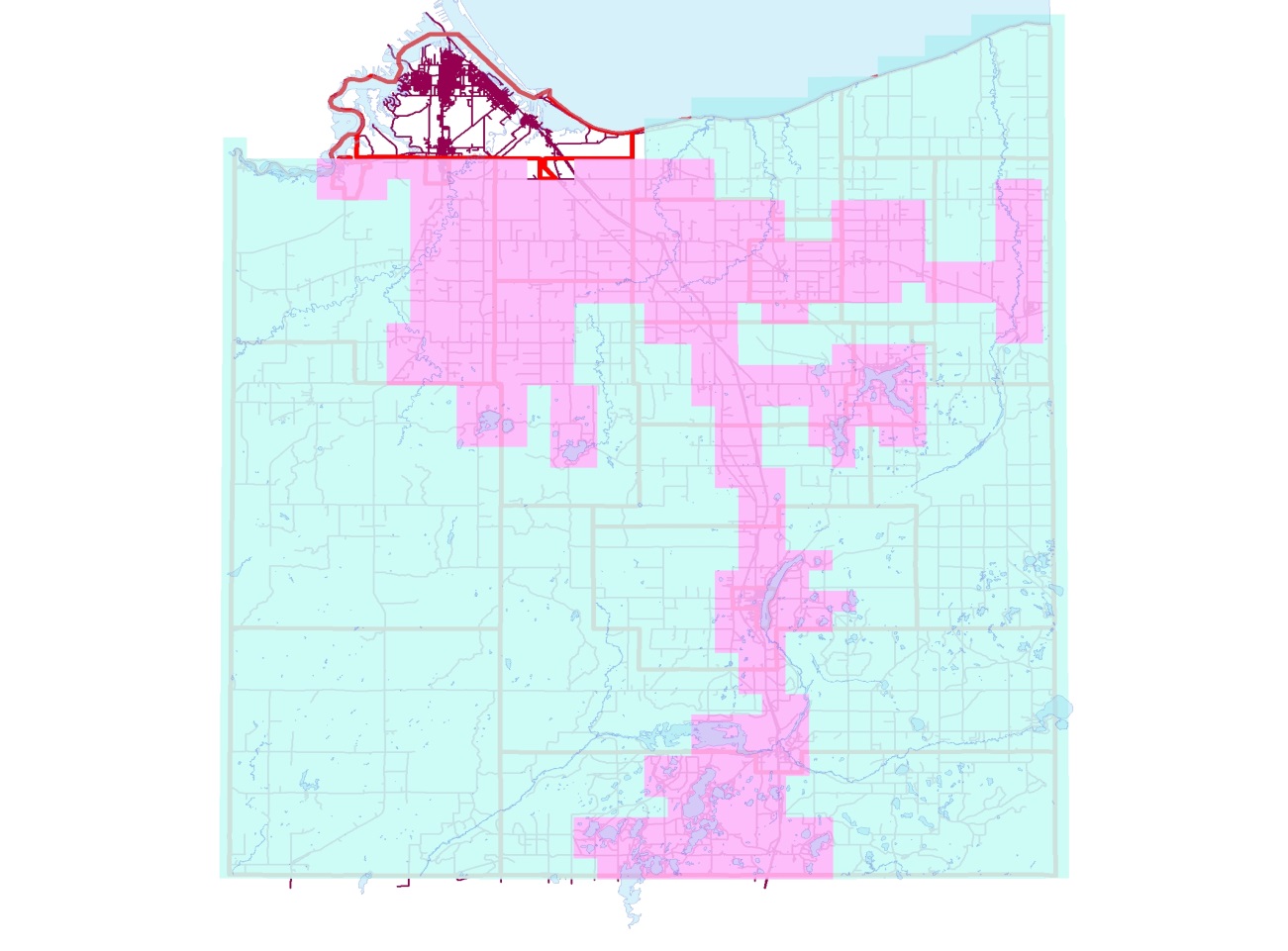 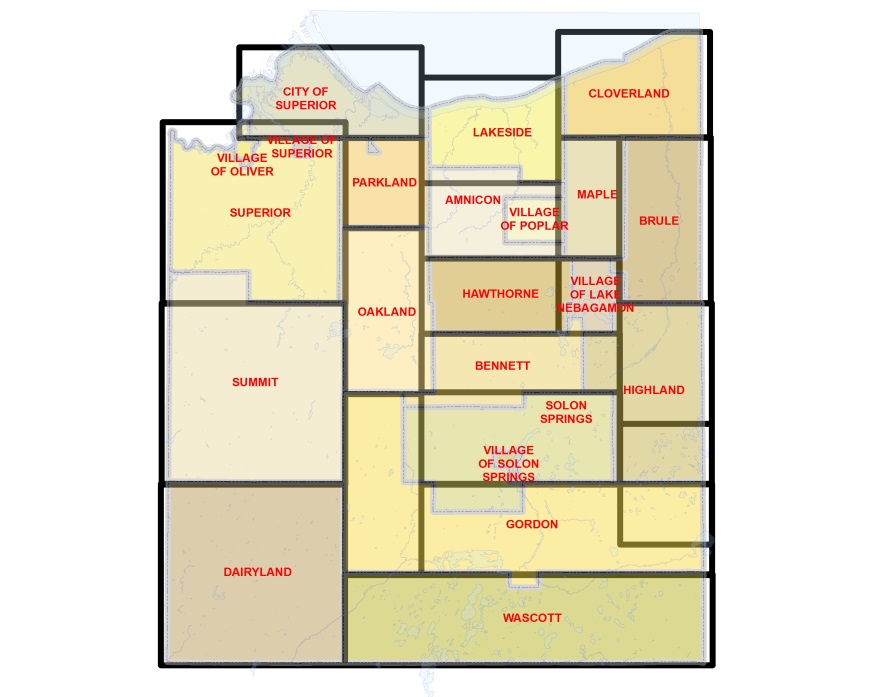 About Geospatial Data 
The City of Superior/Douglas County prepares and uses this data for its own purposes. This data displays general boundaries and may not be appropriate for site specific uses. The City/County uses data believed to be accurate; however, a degree of error is inherent in all maps. This data is distributed "AS-IS" without warranties of any kind, either expressed or implied including, but not limited to, warranties of suitability to a particular purpose or use. Detailed on-the-ground surveys and historical analysis of sites may differ substantially from this data. The user of the provided information may find it desirable and beneficial to consult other sources and engage professionals to analyze, and provide advice relating to, the information made available by the City/County and other data sources.You may download the ESRI ArcExplorer free of charge. http://www.esri.com/software/arcgis/explorer/index.htmlGeospatial Data Downloadshttp://www.ci.superior.wi.us/index.aspx?nid=474Douglas County Survey Media Explorerhttp://www.cosdc.us/surveyors/Douglas County GIS Online Sitehttp://douglascowi.wgxtreme.com/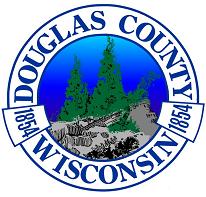 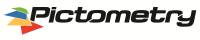 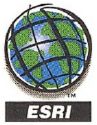 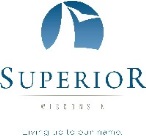 Contact
Ben Klitzke
County Surveyor
Ph: (715) 395-1340Ben.klitzke@douglascountywi.org
Randy Jones
GIS Mapping Technician 
(715) 395-1570Randy.jones@douglascountywi.org
Dan Martin
GIS Mapping Technician
Ph: (715) 395-1209Dan.martin@douglascountywi.org
Courthouse Building
1313 Belknap Street
Room 206
Superior, WI  54880

Ph: (715) 395-1380
Fx: (715) 395-7643

Jon Fiskness
GIS Coordinator
gis@ci.superior.wi.us

Hours
Monday - Friday
8:00 am - 4:30 pm